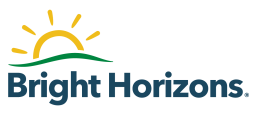 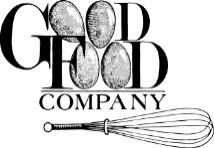 				Breakfast & Snack - August, 2019	+ Whole grain				Lunch – August, 2019*Vegetarian meal+Whole grain				Vegetarian lunch – August, 2019        +Whole grain        # Entrée is Gluten Free        ^ Entrée is Vegan8/1Rice CrispiesFresh fruit~~~~~~~~~~~~~~~~~~~~~~+Whole wheat pita pizza withCheese8/2+Apple oatmeal~~~~~~~~~~~~~~~~~~~~~~+Soft breadsticksCheese cubes8/5+Rice ChexFresh fruit~~~~~~~~~~~~~~~~~~~~~~Graham crackerDiced peaches8/6+Blueberry bagel w/butter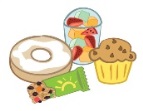 Fresh fruit~~~~~~~~~~~~~~~~~~~~~~Saltines Cherry/vanilla yogurt8/7+KixFresh fruit~~~~~~~~~~~~~~~~~~~~~~FlatbreadSliced cheddar 8/8Bran muffinFresh fruit~~~~~~~~~~~~~~~~~~~~~~Diced pears Cereal snack mix8/9+Blueberry-peach oatmeal~~~~~~~~~~~~~~~~~~~~~~Whole wheat pita breadCucumber slices8/12+Whole wheat flakesFresh fruit~~~~~~~~~~~~~~~~~~~~~~Wheat thins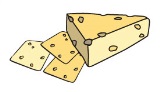 String cheese8/13+Wheat bagel w/cream cheeseFresh fruit~~~~~~~~~~~~~~~~~~~~~~Vanilla yogurt withGranola8/14+CheeriosFresh fruit~~~~~~~~~~~~~~~~~~~~~~Soft pretzelApplesauce8/15Rice CrispiesFresh fruit~~~~~~~~~~~~~~~~~~~~~~+Whole wheat pita pizza withCheese8/16+Apple oatmeal~~~~~~~~~~~~~~~~~~~~~~+Soft breadsticksCheese cubes8/19+Rice ChexFresh fruit	~~~~~~~~~~~~~~~~~~~~~~Graham crackerDiced peaches8/20+Blueberry bagel w/butterFresh fruit~~~~~~~~~~~~~~~~~~~~~~Saltines Peach yogurt8/21+KixFresh fruit~~~~~~~~~~~~~~~~~~~~~~FlatbreadSliced cheddar 8/22Bran muffinFresh fruit~~~~~~~~~~~~~~~~~~~~~~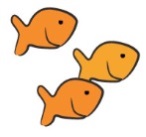 Diced pears Cereal snack mix8/23+Blueberry-peach oatmeal~~~~~~~~~~~~~~~~~~~~~~Whole wheat pita breadCucumber slices8/26+Whole wheat flakesFresh fruit~~~~~~~~~~~~~~~~~~~~~~Wheat thinsString cheese8/27+Wheat bagel w/cream cheeseFresh fruit~~~~~~~~~~~~~~~~~~~~~~Vanilla yogurt withGranola8/28+CheeriosFresh fruit~~~~~~~~~~~~~~~~~~~~~~Soft pretzelApplesauce8/29Rice CrispiesFresh fruit~~~~~~~~~~~~~~~~~~~~~~+Whole wheat pita pizza withCheese8/30+Apple oatmeal~~~~~~~~~~~~~~~~~~~~~~+Soft breadsticksCheese cubes~This menu is designed for children age 12+ monthsFresh fruits include but are not limited to:  apples, oranges, bananas, pears, tangerines, cantaloupes, plums, nectarines, watermelons, strawberries, blueberries, peaches, honeydew, cantaloupes.  Fruit will be served as it is in season and as it becomes ripe.This institution is an equal opportunity providerVisit us at www.goodfoodco.com Age appropriate milk must be served with lunch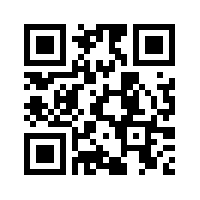 8/1Black bean, corn, & chicken quesadilla+With whole wheat tortilla Green BeansFresh fruit 8/2*LasagnaTossed saladFresh fruit 
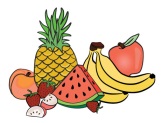 8/5+Whole wheat ziti with chicken sausage & tomato sauce, and baby kaleGrated cheese 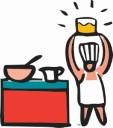 Tossed saladFresh fruit8/6Chicken chili Broccoli & cheese salad+Whole wheat bread/butter Fresh fruit8/7*Ravioli w/olive oil, tomato sauce & fresh basilPeas Fresh fruit8/8Hamburger sliderBean medley+Whole wheat roll Fresh fruit 8/9BBQ chicken legCalifornia blend vegetables +Whole wheat bread/butter Fresh fruit8/12Turkey sloppy joe Corn & edamame+Whole wheat roll Fresh fruit 8/13+*Whole grain cheese melt Tomato alphabet soup Fresh fruit 8/14Shepherd’s PiePineapple/mango cole slaw+Whole wheat bread/butterFresh fruit8/15Maryland-style chickenSugar snaps & carrots+Whole wheat bread/butter Fresh fruit 8/16+*Whole wheat macaroni & cheeseMixed vegetables Fresh fruit 8/19+Whole wheat Turk-a-roni Grated cheese Southwest salad Fresh fruit8/20+*Whole grain pizzaGarden salad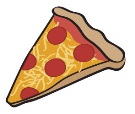 Fresh fruit 8/21Chicken nuggets Potato soup + Whole wheat bread/butter Fresh fruit 8/22*Spinach manicotti Winter blend vegetables+Whole wheat bread/butterFresh fruit8/23*Beans & Brown riceTossed salad+Tortilla Fresh fruit8/26Chicken Alfredo with tri-color pastaSaladFresh fruit 8/27*Quiche Peas +Whole wheat bread/butterFresh fruit 8/28+Spaghetti & meat sauce Grated cheese Spinach saladFresh fruit 8/29Chicken leg w/ buttermilk gravyZucchini & yellow squash+Whole wheat bread/butter Fresh fruit 8/30+Turkey taco w/whole wheat tortillaCorn Grated cheese Fresh fruit8/1Black bean, corn, & cheese quesadilla+With whole wheat tortilla Green beansFresh fruit 8/2LasagnaTossed saladFresh fruit 
8/5^Teriyaki pattyGrated cheese 	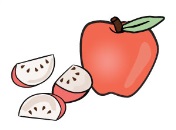 Tossed saladFresh fruit8/6#^Vegetarian chiliBroccoli & cheese salad +Whole wheat bread/butter Fresh fruit8/7Ravioli w/olive oil, tomato sauce & fresh basilPeas Fresh fruit8/8GardenburgerBean medley+Whole wheat roll Fresh fruit 8/9Quinoa, couscous, and parmesanCalifornia blend vegetables +Whole wheat bread/butter Fresh fruit8/12 #^Vegetarian sloppy joe Corn & edamame+Whole wheat roll Fresh fruit8/13+Whole grain cheese melt Tomato alphabet soup Fresh fruit 8/14#^PicadilloPineapple/Mango Coleslaw+Whole wheat bread/butterFresh fruit8/15+#Broccoli & cheddar quinoa w/brown riceSugar snaps & carrots +Whole wheat bread/butter Fresh fruit 8/16+Whole wheat macaroni & cheese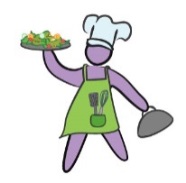 Mixed vegetables Fresh fruit 8/19Cheese tortellini w/olive oil & basilGrated cheese Spinach salad Fresh fruit8/20+Whole wheat pizzaGarden saladFresh fruit 8/21Veggie nuggetsPotato soup +Whole wheat bread/butter Fresh fruit 8/22Spinach manicottiCarrots+Whole wheat bread/butterFresh fruit 8/23+#^Beans & Brown riceTossed saladTortilla Fresh fruit 8/26Tri-color pasta alfredoSaladFresh fruit8/27Quiche – plain or broccoliPeas+Whole wheat bread /butter Fresh fruit 8/28+#^Lentil penne & tomato sauce w/ soyGrated cheese Spinach saladFresh fruit 8/29Chix pattyZucchini & yellow squash+Whole wheat bread/butter Fresh fruit 8/30+^Black bean and brown rice burrito w/whole wheat tortillaCorn Grated cheese Fresh fruit